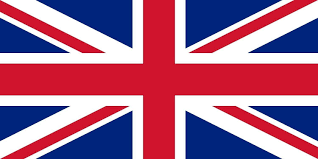 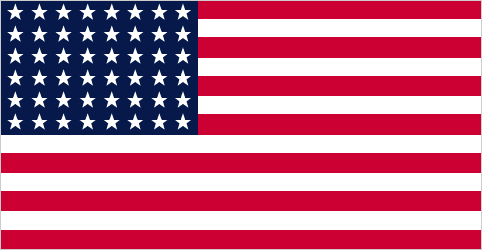 Cele szczegółowe:Dziecko:Zna słownictwo związane z wakacjamiRozumie i poprawnie reaguje na struktury ‘What’s this?’  Rozumie i odpowiada na pytanie na podstawie bajkiOdszukuje i rozpoznaje słowa Ilustruje piosenkę ruchem1. To już nasze ostatnie zajęcia w tym roku!  W tym tygodniu będziemy rozmawiać o tym, co kojarzy nam się z latem. Przed nami wakacje i wszyscy na pewno czekamy na upragniony wyjazd lub wakacyjne zabawy w mieście. Ostatni raz przywitajmy się piosenką ‘Hello’ https://www.youtube.com/watch?v=fN1Cyr0ZK9M! Następnie czekają na Was nowe słowa. Otwieramy plik https://view.genial.ly/5ee721afa1a8010d900d4db0 . Posłuchajcie nagrań i powtórzcie za mną. Najlepiej kilka razy! :) 2. Kiedy zapoznacie się już z nowymi słowami, zapraszam do zabawy przy nowej piosence. Pora się trochę poruszać, do dzieła!  https://www.youtube.com/watch?v=mVhh0oATqBI&feature=emb_title Śpiewając naśladujemy ruchy Walrusa 3. Gra online ‘Find a picture’ https://www.digipuzzle.net/minigames/pictureinpicture/pictureinpicture_summer.htm?language=english&linkback=../../education/summer/index.htm . Waszym zadaniem jest odszukać poszczególne elementy (które znajdują się z dołu obrazka), poprzez kliknięcie na odpowiedni element. Wybierając poszczególny obrazek spróbujcie wypowiedzieć jego nazwę po angielsku. 4. Bajka ‘Peppa Pig At the beach’ https://www.youtube.com/watch?v=7OHjX-h0qEY&feature=emb_title .  Rodzic zadaje pytania: What is in the basket? (Co jest w koszyku?)Mum applys something on Peppa’s face. What is it? (Mama nakłada coś na buzię Peppy. Co to jest?)Why is George crying? (Dlaczego George płacze?)What do George and Peppa have on their arms? (Co ma Peppa I George na rękach?)On what do the kids swim? (Na czym pływają dzieci?)What do they build? (Co budują?)What did they forget? (Czego zapomnieli?)What was Daddy doing? (Co robił tata?)That’s the end! See you next year!  Be safe and take care!   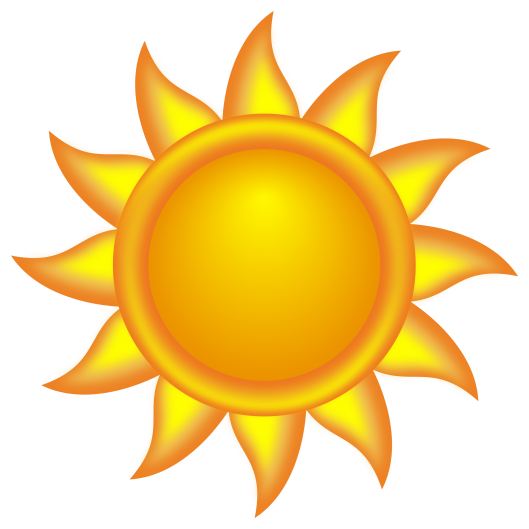 OpracowałaMgr Aneta Szymańska